Гармония (27 группа).
Задание от 23 марта.
1) Сделать точный конспект темы "Обращения Доминантсептаккорда".
2)Письменно выполнить задание 137.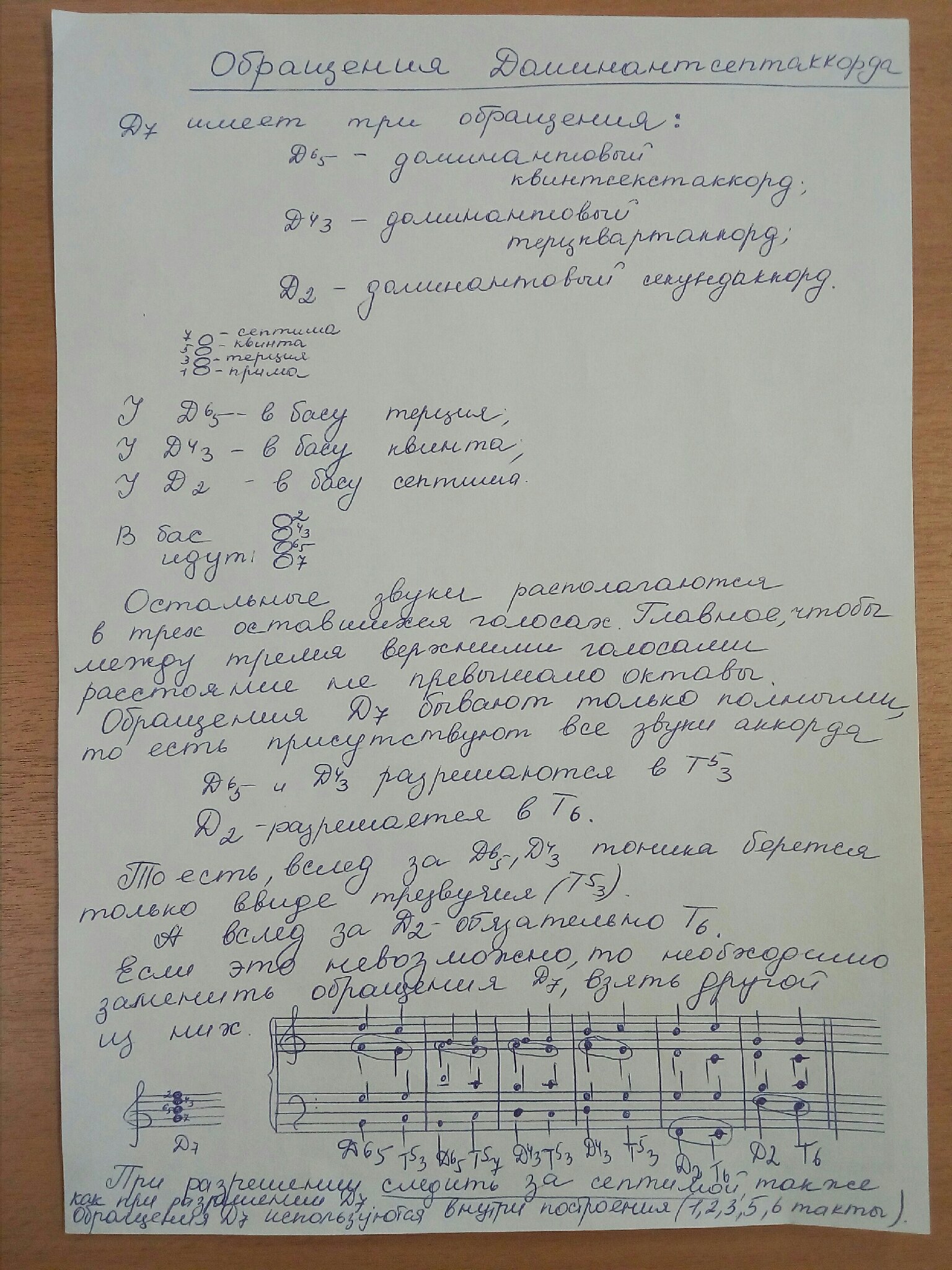 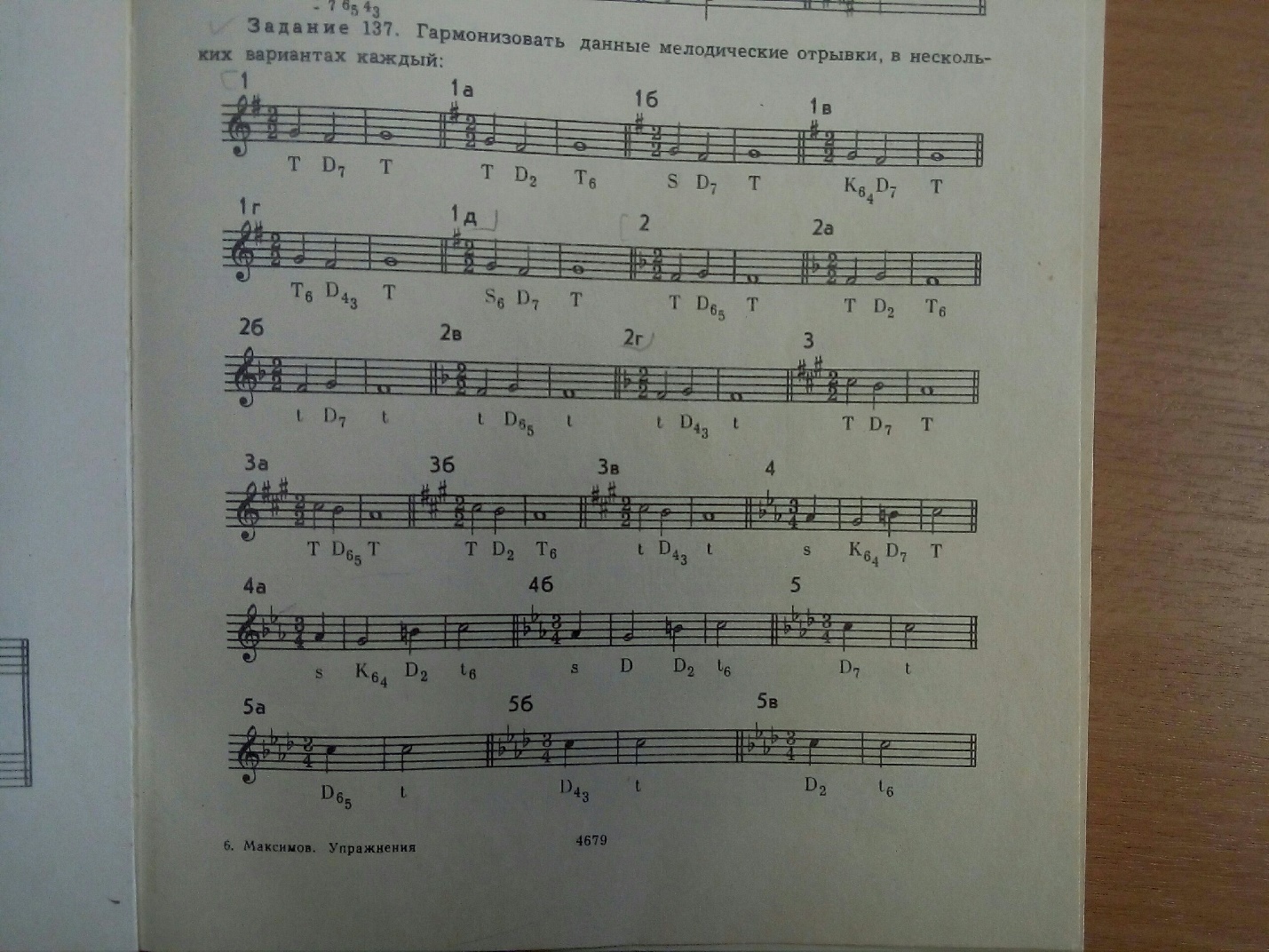 